			Reklamačný protokol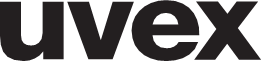 www.uvexsports.skPREDÁVAJÚCI:					    	KUPUJÚCI:POINTS SLOVENSKO, s.r.o.                   	Meno:	Sídlo:	Drotárska 15, 811 02 Bratislava	Priezvisko:	Prevádzka:	Na Hrebienku 33, 811 02 Bratislava	Adresa:	IČO:	31 369 146 	IBAN:	IČ DPH:	SK2020292373	SWIFT:	Tel.:	02 / 5341 9904	Tel.:	e-mail:	info@uvexsports.sk	e-mail:	Reklamovaný tovar Faktúra č.:	  Názov tovaru: 	 Popis vady:	 Navrhnutý spôsob vybavenia reklamácie (zaškrtnúť vybraté): výmena tovaru /  oprava tovaru /  vrátenie kúpnej ceny /  zľava z kúpnej cenyV , dňa 16. 2. 2021	podpis: ____________________________Vyjadrenie predávajúceho (vypĺňa predávajúci)Deň prijatia reklamácie ____________________________ 	podpis ____________________________           Spôsob vybavenia reklamácie: výmena tovaru / oprava tovaru / vrátenie kúpnej ceny / zľava z kúpnej ceny Reklamácia bola zamietnutá z dôvodu_______________________________________________________________Odborné posúdenie vydané ________________________________________________ dňa __________________Môžete sa obrátiť o vykonanie odborného posúdenia na: ____________________________________________________________________________________________________________________________________________V Bratislave, dňa _______________			podpis ____________________________           